PODALJŠANO BIVANJE DOMAPoskusi/eksperimentiJEM KOT PTICA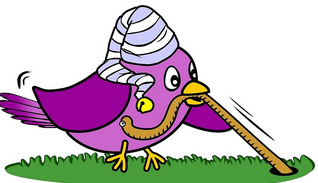 Potrebuješ:- pinceto ali kitajske palčke- gumijasti bomboni- klešče - borovnice- slamico- ščipalke za oblačila- semena - kladivo- oreh ali lešnikZ različnimi pripomočki lahko  prikažeš različne načine prehranjevanja ptic. Z dolgo pinceto ali kitajskimi palčkami lahko preveriš, kako se prehranjujejo štorklje in poskusiš v usta nesti gumijaste črvičke (bomboni). S kleščami lahko poskusiš uloviti borovnice kot papiga. S slamico lahko sesaš nektar kot kolibriji, s ščipalkami za oblačila pobiraš semena kot siničke in s kladivom razbijaš orehe in lešnike kot žolne.http://www.otrocje-lahko.si/zakaj-imajo-ptice-razlicne-kljune-in-noge/